KAV Haldensleben e.V.                                                                                   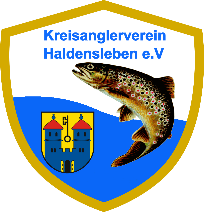 Fischereiausbildung  Information zum Jugendfischereischein / Fischereischein Friedfisch Frühjahr 2022Der freiwillige Lehrgang Jugend hierzu wird an folgenden Tagen angeboten: Samstag 07.05.2022 ab 8.30 Uhr-ca.15.00 Uhr Anglerheim Papenteich EmdenSonntag 08.05.2022 ab 8.30 Uhr -ca.15.00 Uhr Anglerheim Papenteich EmdenDer freiwillige Lehrgang Friedfisch wird angeboten am:08.05.2022von 13.00 Uhr bis ca 16.00 Uhr Anglerheim PapenteichUm den Kurs Jugend erfolgreich und interessant zu gestalten, werden wir pro Kurs nur bis max. 15 Teilnehmer zulassen. Wir behalten uns vor somit die Teilnehmer auf den Samstags -bzw. Sonntagskurs aufzuteilen. Wünsche bezüglich der Kurswahl werden wir natürlich versuchen zu berücksichtigen.Die Anmeldung für den Lehrgang muss bis 1 Woche vor Lehrgangsbeginn schriftlich per Post oder per E-Mail erfolgen. die Lehrgangsgebühren betragen 10.00€ für den Jugendfischereischein und 15.00€ für Erwachsene für den FriedfischerscheinDie Prüfung findet am 14.05.2022 ab 8.00 Uhr im Anglerheim EmdenDie Anmeldefrist zur Prüfung endet am 08.05.2022 Die Prüfungsgebühr beträgt 28.00€ für Kinder und Jugendliche und 56.00 € für volljährige Personen und ist bis 14 Tage vor der Prüfung an den KAV Haldensleben zu überweisen. (Konto Daten und Information befinden sich auf dem Antrag)Informationen und Anträge erhalten sie auf unserer Internetseite:                                             www KAV-Haldensleben.de !!!Ansprechpartner für Informationen Ines Schmidt Am Drei 25 b 39343 BebertalTel.0172 8475004 auch Whats App oder per E mail i.schmidt@kav-haldensleben.deAnmeldung ausschließlich mit den ausgefüllten Formularen per Mail oder per Post erfolgen!